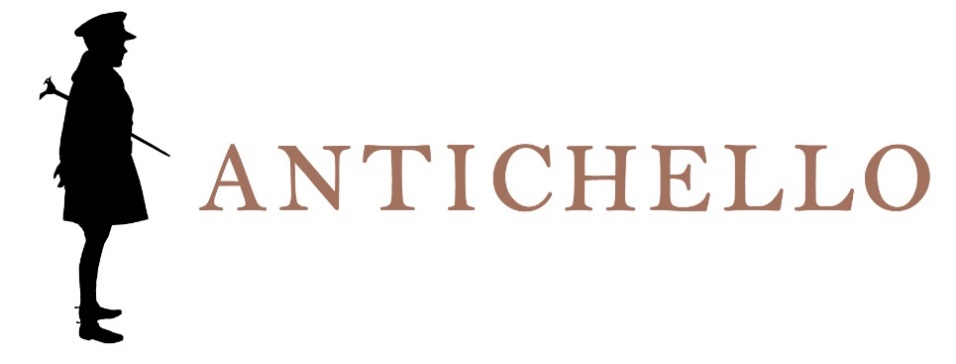 PROSECCO DOC TREVISOEXTRA DRYproduction areaVeneto Region, province of Treviso.Grape varietiesGlera.vinification The first fermentation is carried out at 16°C using selected yeasts, secondary fermentation is carried out in autoclave.Wine analysis Alcool: 11% Vol.Total acidity: about. 5,50 g/lSugar content: 17 g/lsensory impressionsLight yellow with greenish reflections.Elegant scents of green apple complemented with enveloping citrusy notes.Fresh, has a balance of acidity and fruitiness,Teases your taste buds with vivacious mousse.serving information6-8° C.dining accompanimentExcellent accompaniment with light meals, especially fish and seafood-based.longevityTo drink preferably young.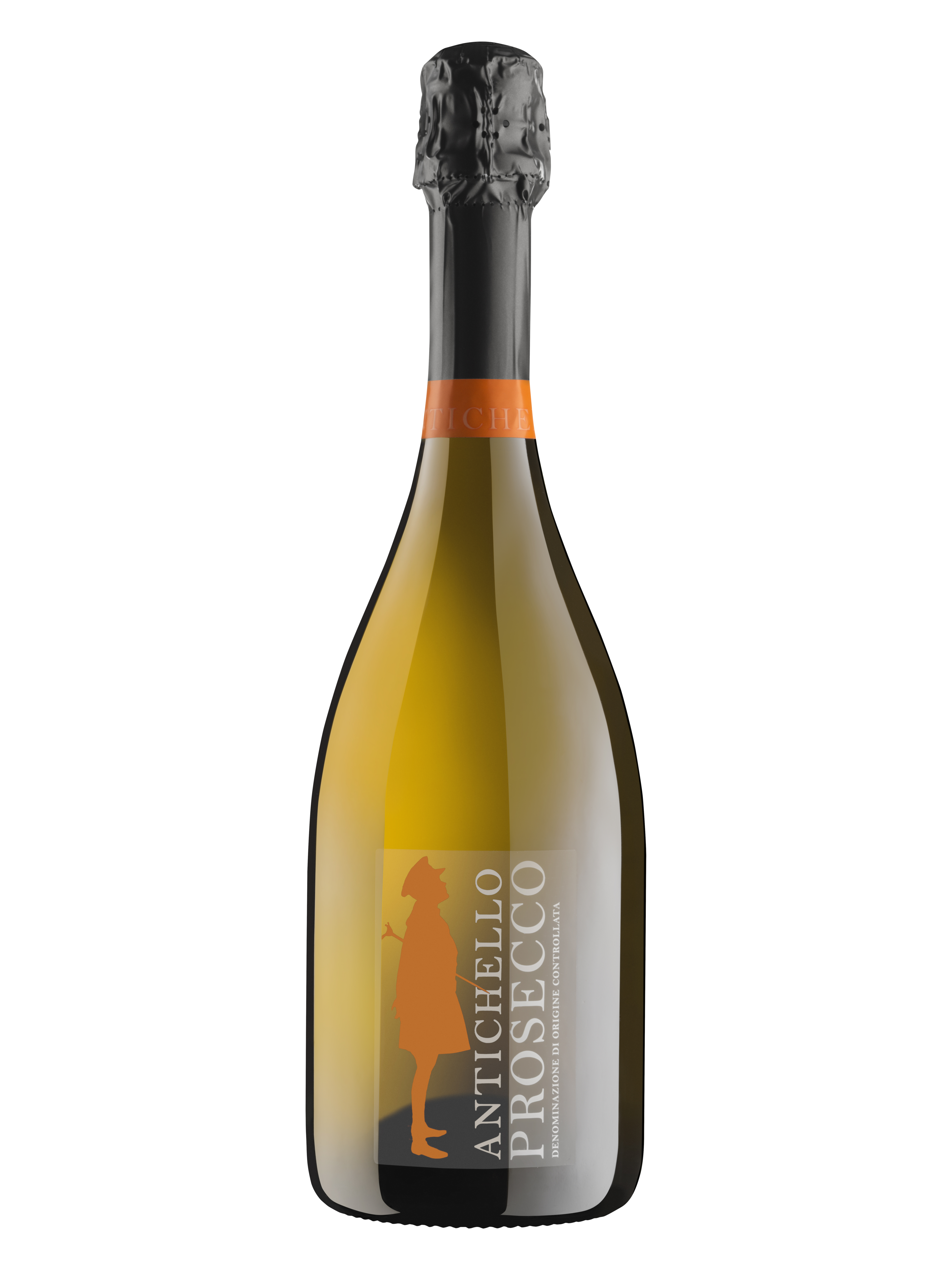 